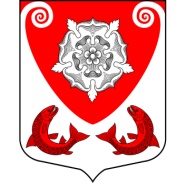 МЕСТНАЯ  АДМИНИСТРАЦИЯМО РОПШИНСКОЕ СЕЛЬСКОЕ ПОСЕЛЕНИЕМО ЛОМОНОСОВСКОГО  МУНИЦИПАЛЬНОГО РАЙОНАЛЕНИНГРАДСКОЙ ОБЛАСТИП О С Т А Н О В Л Е Н И Е№ 567от  16.11.2015 г.О  проведении аукциона по продаже земельных  участковНа основании заявлений, поступивших в местную администрацию МО Ропшинское сельское поселение, руководствуясь пунктом 2 статьи 3.3 Федерального закона от 25.10.2001 г. № 137-ФЗ «О введении в действие Земельного кодекса Российской Федерации», Земельным кодексом Российской Федерации от 25.10.2001 г. №  136-ФЗ  (с внесенными изменениями и дополнениями), пунктом 1 статьи 39.6 Земельного кодекса,  местная администрация муниципального образования Ропшинское сельское поселениеПОСТАНОВЛЯЕТ:1. Выставить  на торги с целью продажи следующие  земельные участки: 1) Земельный участок с кадастровым номером 47:14:1210011:31  площадью 1500 кв. м, разрешенное использование: для индивидуального жилищного строительства,  категория земель: земли населенных пунктов,  местоположение: Ленинградская область, Ломоносовский район, МО "Ропшинское сельское поселение", д. Глядино2) Земельный участок с кадастровым номером 47:14:1210011:37  площадью 1500 кв. м, разрешенное использование: для индивидуального жилищного строительства,  категория земель: земли населенных пунктов,  местоположение: Ленинградская область, Ломоносовский муниципальный район, Ропшинское сельское поселение, дер. Глядино 3) Земельный участок с кадастровым номером 47:14:1205005:18  площадью 1500 кв. м, разрешенное использование: для индивидуального жилищного строительства,  категория земель: земли населенных пунктов,  местоположение: Ленинградская область, Ломоносовский район, МО "Ропшинское сельское поселение", дер. Михайловская  4) Земельный участок с кадастровым номером 47:14:1205005:17  площадью 1500 кв. м, разрешенное использование: для индивидуального жилищного строительства,  категория земель: земли населенных пунктов,  местоположение: Ленинградская область, Ломоносовский район, МО "Ропшинское сельское поселение", дер. Михайловская 5) Земельный участок с кадастровым номером 47:14:1204034:30  площадью 1000 кв. м +/- 22 кв.м., разрешенное использование: для размещения объектов розничной торговли без права возведения объектов капитального строительства, категория земель: земли населенных пунктов, местоположение:Ленинградская область, Ломоносовский муниципальный район, Ропшинское сельское поселение, п. Ропша 6) Земельный участок, категории земель населенных пунктов с разрешенным видом использования: для индивидуального жилищного строительства. Общей площадью 3813 +/- 43 кв. м., с кадастровым номером: 47:14:1208012:51 расположенного по адресу: Ленинградская область, Ломоносовский муниципальный район, МО Ропшинское сельское поселение, д. Малые Горки7)  Земельный участок, категории земель населенных пунктов с разрешенным видом использования: Для размещения объектов рыбного хозяйстваОбщей площадью 4396 +/- 46 кв. м., с кадастровым номером: 47:14:1208012:52 расположенного по адресу: Ленинградская область, Ломоносовский район, МО Ропшинское сельское поселение, д. Малые Горки. 8) Земельный участок, категории земель населенных пунктов с разрешенным видом использования: для индивидуального жилищного строительства. Общей площадью 1200 +/- 24 кв. м., с кадастровым номером: 47:14:1204021:138 расположенного по адресу: Ленинградская область, Ломоносовский муниципальный район, Ропшинское сельское поселение, пос. Ропша2. Контроль за исполнением настоящего постановления оставляю за собой.Глава местной администрацииМО Ропшинское сельское поселение                                           Морозов Р. М.